RENCANA PEMBELAJARAN SEMESTER 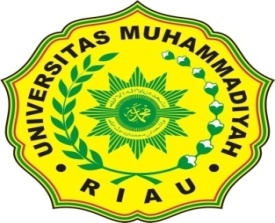 UNIVERSITAS MUHAMMADIYAH RIAU	Mata kuliah 		: KEPERAWATAN GAWAT DARURAT DAN MANAJEMEN BENCANA	KODE			: WAT 2628	SEMESTER		: VI	JUMLAH SKS		: 2 SKS	PROGRAM STUDI	: D III KEPERAWATAN	DOSEN PENGAMPU	; CHAIRIL,SKM,MKLMata kuliah ini menguraikan tentang Kuliah ini menguraikan  tentang konsep kegawatan darurat , penatalaksanaan pasien gawat darurat mencakup bantuan hidup dasar (basic life support) dan bantuan hidup lanjut. Penepatan asuhan keperawatan pada pasien dengan berbagai kegawatan yang  lazim mencakup semua system tubuh,pembelajaran di kelas dan praktek di laboratorium di lanjutkan dengan praktek klinik	                                                                          PEKANABARU 8									DI RANCANG OLEH 			DI VERIFIKASI OLEH										DOSEN PENGAMPU			GUGUS KENDALI MUTTU										CHAIRIL.SKM.MKTUJUAN TUGAS  :  menggali, dan menginterpretasi kan makna konsep keperawatan gawat darurat dan prepentif bencana, dan mepresentasikan pendapat secara akademikURAIAN TUGAS  :Obyek garapan :  teori/pandangan tentang makna keperawatan gawat darurat dengan proses keperawatan secara menyeluruh  dan prefenti manajemen bencanaBatasan obyek  :teori minimal bersumber dari tiga referensi di tinjau dari anatomi keperawatan gawat darurat ,manajemen bencana  dan perubahan –perubahan yang terjadi pada  masyarakatYang harus dikerjakan :Bab pertama : menyusun pengertian  konep keperawatan gawat darurat,bencana dan perubahan yang terjagi berdasarkan suatu teori		Bab ke dua	: mengkaji contoh untuk memperjelas pengertian makna (pada bab 1) dengan menguraikan makna   konsep promkes  dan dicantumkan sumbernya.		 Bab ke tiga	: membuat simpulan tentang pemaknaan perubahan yang terjadi pada masyarakat dari perilaku kesehatan secara keseluruhan dalam bentuk skema.KRITERIA PENILAIAN :Ketepatan pengertian dan kelengkapan referensi 	: 50 %Ketepatan objek yang di pilih		       	 :30%kualitas presentasi visual dan oral , kerjasama  	: 20%MG KEKEMAMPUN AKHIR YANG DIHARAPKANBHN KAJIANMETODE PEMBELA- JARANWAKTUPENGALAMAN BELAJAR MAHASISWAKRITERIA DAN INDIKATOR PENILAIANBOBOT NILAI1Mampumenjelaskan dan mempresentasikan1.Preseptik keperawatan gawat daruratCeramah,diskusi, seminar2X 3X50’Tugas makalah,presentasiKelengkapan dankebenaran penjelasan, tkt komunikatif, presentasi5%2Mampu mengidentifikasi dan bekerja sama2.Konsep dan Prinsip gawat daruratPBL2X3X50’Presentasi hasildiskusiKebenaranmetode, kerjasama5%3Mampu mengidentifikasi3.Konsep dan prinsip pelaksanaan Bantuan    Hidup dasar2X3X50’Kelengkapan dan kebenaran identifikasi5%4MampuMenjelaskan4.Prinsip utama Pertolongan korbanceramah1X3X50’diskusipemahaman5%5Mampu analisis dan trampil memilah5.Langkah-langkah penilaian korbanceramah/praktikum4X3X50’demontrasiKetrampilan, Kebenaran analisis5%6Mampu menganalisis dan berkomunikasi6.Konsep pengkajian pada pasien gawat darurat    Circulastion airway,breathing(CAB)ceramah/praktikum2X3X50’praktek dan wawancaraKetajaman dan kelengkapan analisis, kelancaran komunikasi5%7Mampu mengidentifikasi7.Sistem pelayanan gawat daruratceramah/praktikum1X3X50’praktek dan wawancaraKetajaman dan kelengkapan analisis, kelancaran komunikasi10%8Mampu mengidentifikasi dan bekerja sama8Konsep,prinsip bencana dan kejadian luarbiasaceramah/praktikum1X3X50’praktek dan wawancaraKetajaman dan kelengkapan analisis, kelancaran komunikasi10%9Mampu mengidentifikasi9.Sistem penanggulangan bencana  terpadu2X3X50’praktek dan wawancaraKetajaman dan kelengkapan analisis, kelancaran komunikasi1010,11,1210.Prosedur bantuan hidup dasar:Pemeriksaan tingkat kesadaran kuantitatif Pemeriksaan nadiPemeriksaan kepatenan jalan nafas1X3X50’praktek dan wawancaraKetajaman dan kelengkapan analisis, kelancaran komunikasi10d.Pemeriksaan pernafasane.Tindakan resusitasi jantung paruf.Membuka jalan nafas ; dengan alat (opa) dan tampa alat;1014.15g.Tindakan mengeluarkan benda asingh.Pemasangan neck collar i.Tindakan menghentikan perdarahan (positioning & tourniguet)2X3X50’praktek dan wawancaraKetajaman dan kelengkapan analisis, kelancaran komunikasi101611.Prosedur tindakan bencana Proses inisiasi awal pada bencanaEvakuasi dan transfortasi korban1X3X50’diskusipemahaman10Mata kuliah    :  KEPERAWATAN GAWAT DARURAT DAN MANAJEMEN BENCANASEMESTER       : VI /sks 2Minggu ke         : 1,2,3PENGAMPU    : CHAIRIL,SKM,MK